Konkurs plastyczny dla dzieci rozpoczęty!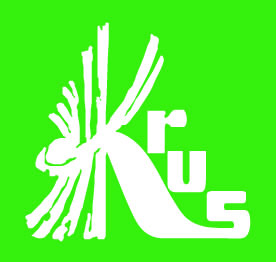 Prezes Kasy Rolniczego Ubezpieczenia Społecznego dr Aleksandra Hadzik serdecznie zaprasza dzieci z terenów wiejskich do udziału w XIV Ogólnopolskim Konkursie Plastycznym dla Dzieci „Bezpiecznie na wsi mamy, bo o zdrowie dbamy”.Konkurs jest jednym z działań prewencyjnych na rzecz zapobiegania wypadkom przy pracy i rolniczym chorobom zawodowym. Celem konkursu kierowanego do uczniów wiejskich szkół podstawowych jest promowanie pozytywnych zachowań związanych z pracą i zabawą dzieci na terenie gospodarstwa rolnego. Wydarzenie przebiega pod Honorowym Patronatem Ministra Rolnictwa i Rozwoju Wsi, a współorganizatorami są: Ministerstwo Rolnictwa i Rozwoju Wsi, Państwowa Inspekcja Pracy, Krajowy Ośrodek Wsparcia Rolnictwa oraz Agencja Restrukturyzacji i Modernizacji Rolnictwa. Partnerem strategicznym Konkursu jest Towarzystwo Ubezpieczeń Wzajemnych – Agro Ubezpieczenia. Zadaniem konkursowym jest wykonanie dwuwymiarowej pracy plastycznej w formacie A-3, w dowolnej technice, obrazującej sposoby zapobiegania wypadkom przy pracy i rolniczym chorobom zawodowym.Kasa Rolniczego Ubezpieczenia Społecznego prowadzi sześć kampanii prewencyjnych, których założenia powinny znaleźć odzwierciedlenie w pracach plastycznych biorących udział w XIV edycji konkursu:„Rola rolnika, by upadku unikał”„Mądrze postępujesz, wypadku nie spowodujesz"„Nie ryzykujesz, gdy znasz i szanujesz”„Rolniku, nie daj się kleszczom!”„Kości i stawy też rolnika sprawy”„Bezpiecznie z niebezpiecznymi substancjami”.Pracę konkursową wraz z formularzem zgłoszeniowym należy przekazać do właściwego dla miejsca zamieszkania Oddziału Regionalnego KRUS w nieprzekraczalnym terminie do dnia 5 kwietnia 2024 roku (decyduje data wpływu pracy do Oddziału). Szczegółowe warunki uczestnictwa określa regulamin.Więcej informacji na temat konkursu można uzyskać we właściwej dla miejsca zamieszkania jednostce terenowej KRUS oraz na stronie internetowej: https://www.gov.pl/web/krus/konkurs-plastyczny-rozpoczety. Autorzy najciekawszych prac na każdym etapie konkursu otrzymają nagrody ufundowane przez Kasę Rolniczego Ubezpieczenia Społecznego, współorganizatorów oraz patronów konkursu.Prace laureatów będą publikowane również w materiałach popularyzatorskich Kasy. Informacja przekazana za pośrednictwem OR KRUS w Bydgoszczy